ОТЧЕТ О ВЫПОЛНЕНИИ МУНИЦИПАЛЬНОГО ЗАДАНИЯ  N <1> на ____2017__ год и плановый период __2018_____ и ____2020__ годов <*>                                                                                                                                                                                               от "29" декабря     2017  г.                                                                          КодыНаименование муниципального учреждения                                                                          		Дата                           ___01.01.2017________Муниципальное бюджетное дошкольное образовательное                               			По реестру участников                                                                                                                                                	 	бюджетного процесса     __01.01.2014_______             учреждение детский сад №   1  «Родничок» г. Охи                                                                           Виды деятельности муниципального учреждения                                                                                       Дошкольное образование                    									По ОКВЭД             ___80.10.1______Вид  муниципального учреждения ____бюджетное_________                                                                                                                                (бюджетное, автономное, казенное)     Периодичность   2017 года(указывается в соответствии с периодичностью представления отчета о выполнении муниципального задания, установленной в муниципальном задании) Раздел  1                           Наименование муниципальной услуги                  									Уникальный  __Реализация основных общеобразовательных программ дошкольного  образования       				номер по базовому 2. Категории потребителей муниципальной услуги              								(отраслевому) _____граждане в возрасте от 2-х месяцев (при наличии условий) до 8 лет        				 	перечню                                          3.  Показатели,  характеризующие  объем  и  (или)  качество муниципальной  услуги:3.1. Показатели, характеризующие качество муниципальной услуги <3>3.2. Сведения о фактическом достижении показателей, характеризующих объем муниципальной услугиЗаведующий МБДОУ Д/с № 1 «Родничок» г. Охи ____________       М.Г.Филиппова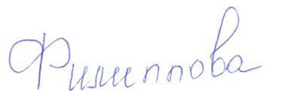              (должность)                                                 (подпись)                (расшифровка подписи)2017 годОТЧЕТ О ВЫПОЛНЕНИИ МУНИЦИПАЛЬНОГО ЗАДАНИЯ  N <2> на ____2017__ год и плановый период __2018_____ и ____2010__ годов <*>                                                                                                                                                                                               от "29"декабря    2017  г.                                                                          КодыНаименование муниципального учреждения                                                                          		Дата                           ___01.01.2017________Муниципальное бюджетное дошкольное образовательное                               			По реестру участников                                                                                                                                                	 	бюджетного процесса     __01.01.2014_______             учреждение детский сад №   1  «Родничок» г. Охи                                                                           Виды деятельности муниципального учреждения                                                                                       Дошкольное образование                    									По ОКВЭД             ___80.10.1______Вид  муниципального учреждения ____бюджетное_________                                                                                                                                (бюджетное, автономное, казенное)     Периодичность   2017 год(указывается в соответствии с периодичностью представления отчета о выполнении муниципального задания, установленной в муниципальном задании) Раздел  1                           Наименование муниципальной услуги                  									Уникальный  __Реализация основных общеобразовательных программ дошкольного образования       				номер по базовому 2. Категории потребителей муниципальной услуги              								(отраслевому) _____граждане в возрасте от 2-х месяцев (при наличии условий) до 8 лет        				 	перечню                                          3.  Показатели,  характеризующие  объем  и  (или)  качество муниципальной  услуги:3.1. Показатели, характеризующие качество муниципальной услуги <3>3.2. Сведения о фактическом достижении показателей, характеризующих объем муниципальной услугиЗаведующий МБДОУ Д/с № 1 «Родничок» г. Охи ____________       М.Г.Филиппова             (должность)                                                 (подпись)                (расшифровка подписи)2017 годОТЧЕТ О ВЫПОЛНЕНИИ МУНИЦИПАЛЬНОГО ЗАДАНИЯ  N <3> на ____2016__ год и плановый период __2017_____ и ____2018__ годов <*>                                                                                                                                                                                               от "29 "декабря   2017	г.                                                                                                                                                                     КодыНаименование муниципального учреждения                                                                          		Дата                           ___01.01.2017________Муниципальное бюджетное дошкольное образовательное                               			По реестру участников                                                                                                                                                	 	бюджетного процесса     __01.01.2014_____             учреждение детский сад №   1  «Родничок» г. Охи                                                                           Виды деятельности муниципального учреждения                                                                                       Дошкольное образование                    									По ОКВЭД             ___80.10.1______Вид  муниципального учреждения ____бюджетное_________                                                                                                                                (бюджетное, автономное, казенное)     Периодичность     2017 год(указывается в соответствии с периодичностью представления отчета о выполнении муниципального задания, установленной в муниципальном задании)Часть 1. Сведения об оказываемых муниципальных услугах <3>Наименование муниципальной услуги                  					                                             Уникальный  __Присмотр и уход        				                                                                                                          номер по базовому 2. Категории потребителей муниципальной услуги              								(отраслевому) _____граждане в возрасте от 2-х месяцев (при наличии условий) до 8 лет        				 	перечню                                          3.  Показатели,  характеризующие  объем  и  (или)  качество муниципальной  услуги:3.1. Показатели, характеризующие качество муниципальной услуги <3>3.1. Показатели, характеризующие качество муниципальной услуги <3>3.2. Сведения о фактическом достижении показателей, характеризующих объем муниципальной услугиЗаведующий  МБДОУ Д/с № 1 «Родничок» г. Ох____________           М.Г.Филиппова             (должность)                                                 (подпись)                (расшифровка подписи)2017 гОТЧЕТ О ВЫПОЛНЕНИИ МУНИЦИПАЛЬНОГО ЗАДАНИЯ  N <4> на ____2017 _ год и плановый период __2018 ____ и ____2019__ годов <*>                                                                                                                                                                                               от "29" декабря     2017 г.                                                                          КодыНаименование муниципального учреждения                                                                          		Дата                           19.07.2016 _Муниципальное бюджетное дошкольное образовательное                               			По реестру участников                                                                                                                                                	 	бюджетного процесса     __01.01.2014_______             учреждение детский сад №   1  «Родничок» г. Охи                                                                           Виды деятельности муниципального учреждения                                                                                       Дошкольное образование                    									По ОКВЭД             ___55.5______Вид  муниципального учреждения ____бюджетное_________                                                                                                                                (бюджетное, автономное, казенное)     Периодичность 4  квартал 2017 года(указывается в соответствии с периодичностью представления отчета о выполнении муниципального задания, установленной в муниципальном задании) Раздел  1                           Наименование муниципальной услуги                  									Уникальный  Предоставление питания в дошкольных образовательных учреждениях (группах)      		                        номер по базовому 2. Категории потребителей муниципальной услуги              								(отраслевому) граждане в возрасте от 2-х месяцев (при наличии условий) до 8 лет        				 	            перечню                                          3.  Показатели,  характеризующие  объем  и  (или)  качество муниципальной  услуги:3.1. Показатели, характеризующие качество муниципальной услуги <4>3.2. Сведения о фактическом достижении показателей, характеризующих объем муниципальной услугиЗаведующий МБДОУ Д/с № 1 «Родничок» г. Охи ____________       М.Г.Филиппова             (должность)                                                 (подпись)                (расшифровка подписи)УникальныйномерреестровойзаписиПоказатель, характеризующий содержание муниципальной услугиПоказатель, характеризующий содержание муниципальной услугиПоказатель, характеризующий содержание муниципальной услугиПоказатель, характеризующий условия (формы) оказания муниципальной услугиПоказатель, характеризующий условия (формы) оказания муниципальной услугиПоказатель, характеризующий условия (формы) оказания муниципальной услугиПоказатель качества муниципальной услугиПоказатель качества муниципальной услугиПоказатель качества муниципальной услугиПоказатель качества муниципальной услугиПоказатель качества муниципальной услугиПоказатель качества муниципальной услугиПоказатель качества муниципальной услугиПоказатель качества муниципальной услугиПоказатель качества муниципальной услугиУникальныйномерреестровойзаписиПоказатель, характеризующий содержание муниципальной услугиПоказатель, характеризующий содержание муниципальной услугиПоказатель, характеризующий содержание муниципальной услугиПоказатель, характеризующий условия (формы) оказания муниципальной услугиПоказатель, характеризующий условия (формы) оказания муниципальной услугиПоказатель, характеризующий условия (формы) оказания муниципальной услугинаименованиепоказателяединица измерения по ОКЕИединица измерения по ОКЕИутверждено в муниципальном задании на годисполнено на отчетную датуисполнено на отчетную датудопустимое(воз-мож-ное)отклонениеотклонение,превышающеедопустимое(воз-мож-ное)значениеПричина отклонения Уникальныйномерреестровойзаписинаименованиепоказателянаименованиекодутверждено в муниципальном задании на годисполнено на отчетную датуисполнено на отчетную датудопустимое(воз-мож-ное)отклонениеотклонение,превышающеедопустимое(воз-мож-ное)значениеПричина отклонения Уникальныйномерреестровойзаписи(наименованиепоказателя)(наименованиепоказателя)(наименованиепоказателя)(наименованиепоказателя)(наименованиепоказателя)(наименованиепоказателя)наименованиепоказателянаименованиекодутверждено в муниципальном задании на годисполнено на отчетную датуисполнено на отчетную датудопустимое(воз-мож-ное)отклонениеотклонение,превышающеедопустимое(воз-мож-ное)значениеПричина отклонения 12345567891011111213143.2. Показатели, характеризующие объем муниципальной услуги:3.2. Показатели, характеризующие объем муниципальной услуги:3.2. Показатели, характеризующие объем муниципальной услуги:3.2. Показатели, характеризующие объем муниципальной услуги:3.2. Показатели, характеризующие объем муниципальной услуги:3.2. Показатели, характеризующие объем муниципальной услуги:3.2. Показатели, характеризующие объем муниципальной услуги:3.2. Показатели, характеризующие объем муниципальной услуги:3.2. Показатели, характеризующие объем муниципальной услуги:3.2. Показатели, характеризующие объем муниципальной услуги:3.2. Показатели, характеризующие объем муниципальной услуги:3.2. Показатели, характеризующие объем муниципальной услуги:3.2. Показатели, характеризующие объем муниципальной услуги:3.2. Показатели, характеризующие объем муниципальной услуги:3.2. Показатели, характеризующие объем муниципальной услуги:3.2. Показатели, характеризующие объем муниципальной услуги:647300000131001210411Д4500301000201066100101Реализация основных общеобразовательных программ дошкольного образованияФГОС ДОобучающиеся от 1 года  до 8 лет(кроме детей-инвалидов и детей с ОВЗ обучающиеся от 1 года  до 8 лет(кроме детей-инвалидов и детей с ОВЗ очнаяочнаяУровень доступности услуг ДО%001от  1 года до 3 лет – 70 %от  1 года до 3 лет – 70 %77%15%Е услуга (очередь в ДОУ в управлении образования)647300000131001210411Д4500301000201066100101Реализация основных общеобразовательных программ дошкольного образованияФГОС ДОобучающиеся от 1 года  до 8 лет(кроме детей-инвалидов и детей с ОВЗ обучающиеся от 1 года  до 8 лет(кроме детей-инвалидов и детей с ОВЗ очнаяочнаяУровень доступности услуг ДО%001от 3 лет до 5 лет – 100%от 3 лет до 5 лет – 100%100%15%Е услуга (очередь в ДОУ в управлении образования)647300000131001210411Д4500301000201066100101Реализация основных общеобразовательных программ дошкольного образованияФГОС ДОобучающиеся от 1 года  до 8 лет(кроме детей-инвалидов и детей с ОВЗ обучающиеся от 1 года  до 8 лет(кроме детей-инвалидов и детей с ОВЗ очнаяочнаяУровень доступности услуг ДО%001от 5 лет – 100%от 5 лет – 100%100%15%Е услуга (очередь в ДОУ в управлении образования)Доля родителей (законных представителей), удовлетворённых условиями и качеством предоставляемой услуги%00290 %90 %96%15%Анализ анкетирования родителей (законных представителей) Полнота реализации основной общеобразовательной программы ДО%00395%95%90%15%Образовательный мониторинг освоения основной общеобразовательной программыДоля своевременно устранённых ДОУ нарушений, выявленных в результате проверок органами исполнительной власти субъектов Российской Федерации, осуществляющими функции по контролю и надзору в сфере образования%00480%80%15%Предписания органов  исполнительной власти субъектов Российской Федерации, осуществляющими функции по контролю и надзору в сфере образования647300000131001210411Д4500301000201066100101Реализация основных общеобразовательных программ дошкольного образованияФГОС ДОобучающиеся от 1 года  до 8 лет(дети-инвалиды)обучающиеся от 1 года  до 8 лет(дети-инвалиды)очнаяочнаяУровень доступности услуг ДО%001от  1 года до 3 лет – 70 %от  1 года до 3 лет – 70 %115%15%от 3 лет до 5 лет – 100%от 3 лет до 5 лет – 100%100%15%от 5 лет – 100%от 5 лет – 100%100%15%Доля родителей (законных представителей), удовлетворённых условиями и качеством предоставляемой услуги%00290 %90 %99%15%Анализ анкетирования родителей (законных представителей) Полнота реализации основной общеобразовательной программы ДО%00395%95%97 %15%Образовательный мониторинг освоения основной общеобразовательной программыДоля своевременно устранённых ДОУ нарушений, выявленных в результате проверок органами исполнительной власти субъектов Российской Федерации, осуществляющими функции по контролю и надзору в сфере образования%00480%80%100%15%Отсутствуют Предписания органов  исполнительной власти субъектов Российской Федерации, осуществляющими функции по контролю и надзору в сфере образования647300000131001210411Д4500301000201066100102Реализация основных общеобразовательных программ дошкольного образованияФГОС ДОобучающиеся от 1 года  до 8 лет(дети с ОВЗ)обучающиеся от 1 года  до 8 лет(дети с ОВЗ)очнаяочнаяУровень доступности услуг ДО%001от  1 года до 3 лет – 60 %от  1 года до 3 лет – 60 %015%647300000131001210411Д4500301000201066100102Реализация основных общеобразовательных программ дошкольного образованияФГОС ДОобучающиеся от 1 года  до 8 лет(дети с ОВЗ)обучающиеся от 1 года  до 8 лет(дети с ОВЗ)очнаяочнаяУровень доступности услуг ДО%001от  3 лет до 5 лет – 100%от  3 лет до 5 лет – 100%0%15%647300000131001210411Д4500301000201066100102Реализация основных общеобразовательных программ дошкольного образованияФГОС ДОобучающиеся от 1 года  до 8 лет(дети с ОВЗ)обучающиеся от 1 года  до 8 лет(дети с ОВЗ)очнаяочнаяУровень доступности услуг ДО%001от 5 лет – 100%от 5 лет – 100%100%15%Доля родителей (законных представителей), удовлетворённых условиями и качеством предоставляемой услуги%00290 %90 %98%15%Анализ анкетирования родителей (законных представителей)Полнота реализации основной общеобразовательной программы ДО%00395%95%97%15%Образовательный мониторинг освоения основной общеобразовательной программыДоля своевременно устранённых ДОУ нарушений, выявленных в результате проверок органами исполнительной власти субъектов Российской Федерации, осуществляющими функции по контролю и надзору в сфере образования%00480%80%100%15%Отсутствуют Предписания органов  исполнительной власти субъектов Российской Федерации, осуществляющими функции по контролю и надзору в сфере образованияУникальныйномерреестровойзаписиПоказатель, характеризующий содержание муниципальной услугиПоказатель, характеризующий содержание муниципальной услугиПоказатель, характеризующий содержание муниципальной услугиПоказатель, характеризующий условия (формы) оказания муниципальной услугиПоказатель, характеризующий условия (формы) оказания муниципальной услугиПоказатель объема муниципальной услугиПоказатель объема муниципальной услугиПоказатель объема муниципальной услугиПоказатель объема муниципальной услугиПоказатель объема муниципальной услугиПоказатель объема муниципальной услугиПоказатель объема муниципальной услугиПоказатель объема муниципальной услугиСреднийразмерплаты(цена,тариф)УникальныйномерреестровойзаписиПоказатель, характеризующий содержание муниципальной услугиПоказатель, характеризующий содержание муниципальной услугиПоказатель, характеризующий содержание муниципальной услугиПоказатель, характеризующий условия (формы) оказания муниципальной услугиПоказатель, характеризующий условия (формы) оказания муниципальной услугинаименованиепоказателяединица измерения по ОКЕИединица измерения по ОКЕИутверждено в муни- ципаль- ном задании на годисполненонаотчетнуюдатудопустимое(воз-мож-ное)отклонениеотклонение,превышающеедопустимое(воз-мож-ное)значениепричинаот-клоненияСреднийразмерплаты(цена,тариф)Уникальныйномерреестровойзаписинаименованиепоказателянаименованиекодутверждено в муни- ципаль- ном задании на годисполненонаотчетнуюдатудопустимое(воз-мож-ное)отклонениеотклонение,превышающеедопустимое(воз-мож-ное)значениепричинаот-клоненияСреднийразмерплаты(цена,тариф)Уникальныйномерреестровойзаписи(наименованиепоказателя)(наименованиепоказателя)(наименованиепоказателя)(наименованиепоказателя)(наименованиепоказателя)наименованиепоказателянаименованиекодутверждено в муни- ципаль- ном задании на годисполненонаотчетнуюдатудопустимое(воз-мож-ное)отклонениеотклонение,превышающеедопустимое(воз-мож-ное)значениепричинаот-клоненияСреднийразмерплаты(цена,тариф)123456789101112131415647300000131001210411Д4500301000201066100101Образовательная программа дошкольного образованияФГОС ДОобучающиеся от  1 до 8  лет (кроме детей-инвалидов и детей с ОВЗ)очнаяочнаячисло обуча ющихся чел.001от 1 года  до 3 лет – 634315%4300647300000131001210411Д4500301000201066100101Образовательная программа дошкольного образованияФГОС ДОобучающиеся от  1 до 8  лет (кроме детей-инвалидов и детей с ОВЗ)очнаяочнаячисло обуча ющихся чел.001от 3 лет до 5 лет- 10011015%4300647300000131001210411Д4500301000201066100101Образовательная программа дошкольного образованияФГОС ДОобучающиеся от  1 до 8  лет (кроме детей-инвалидов и детей с ОВЗ)очнаяочнаячисло обуча ющихся чел.001от 5 лет – 354815%4300647300000131001210411Д4500301000201066100101Образовательная программа дошкольного образованияФГОС ДОобучающиеся от  1 до 8  лет (дети-инвалиды)очнаяочнаячисло обуча ющихся чел.002от 1 года  до 3 лет – 0015%4300647300000131001210411Д4500301000201066100101Образовательная программа дошкольного образованияФГОС ДОобучающиеся от  1 до 8  лет (дети-инвалиды)очнаяочнаячисло обуча ющихся чел.002от 3 лет до 5 лет- 2215%4300647300000131001210411Д4500301000201066100101Образовательная программа дошкольного образованияФГОС ДОобучающиеся от  1 до 8  лет (дети-инвалиды)очнаяочнаячисло обуча ющихся чел.002от 5 лет - 0115%4300647300000131001210411Д4500301000201066100102Реализация основных общеобразовательных программ дошкольного образованияФГОС ДОобучающиеся от 1 года  до 8 лет(дети с ОВЗ)очнаяочнаячисло обуча ющихся чел.003от 1 года  до 3 лет – 0015%4300647300000131001210411Д4500301000201066100102Реализация основных общеобразовательных программ дошкольного образованияФГОС ДОобучающиеся от 1 года  до 8 лет(дети с ОВЗ)очнаяочнаячисло обуча ющихся чел.003от 3 лет до 5 лет- 0015%4300647300000131001210411Д4500301000201066100102Реализация основных общеобразовательных программ дошкольного образованияФГОС ДОобучающиеся от 1 года  до 8 лет(дети с ОВЗ)очнаяочнаячисло обуча ющихся чел.003от 5 лет - 3315%4300УникальныйномерреестровойзаписиПоказатель, характеризующий содержание муниципальной услугиПоказатель, характеризующий содержание муниципальной услугиПоказатель, характеризующий содержание муниципальной услугиПоказатель, характеризующий условия (формы) оказания муниципальной услугиПоказатель, характеризующий условия (формы) оказания муниципальной услугиПоказатель, характеризующий условия (формы) оказания муниципальной услугиПоказатель качества муниципальной услугиПоказатель качества муниципальной услугиПоказатель качества муниципальной услугиПоказатель качества муниципальной услугиПоказатель качества муниципальной услугиПоказатель качества муниципальной услугиПоказатель качества муниципальной услугиПоказатель качества муниципальной услугиПоказатель качества муниципальной услугиУникальныйномерреестровойзаписиПоказатель, характеризующий содержание муниципальной услугиПоказатель, характеризующий содержание муниципальной услугиПоказатель, характеризующий содержание муниципальной услугиПоказатель, характеризующий условия (формы) оказания муниципальной услугиПоказатель, характеризующий условия (формы) оказания муниципальной услугиПоказатель, характеризующий условия (формы) оказания муниципальной услугинаименованиепоказателяединица измерения по ОКЕИединица измерения по ОКЕИутверждено в муниципальном задании на годисполнено на отчетную датуисполнено на отчетную датудопустимое(воз-мож-ное)отклонениеотклонение,превышающеедопустимое(воз-мож-ное)значениепричинаотклоненияУникальныйномерреестровойзаписинаименованиепоказателянаименованиекодутверждено в муниципальном задании на годисполнено на отчетную датуисполнено на отчетную датудопустимое(воз-мож-ное)отклонениеотклонение,превышающеедопустимое(воз-мож-ное)значениепричинаотклоненияУникальныйномерреестровойзаписи(наименованиепоказателя)(наименованиепоказателя)(наименованиепоказателя)(наименованиепоказателя)(наименованиепоказателя)(наименованиепоказателя)наименованиепоказателянаименованиекодутверждено в муниципальном задании на годисполнено на отчетную датуисполнено на отчетную датудопустимое(воз-мож-ное)отклонениеотклонение,превышающеедопустимое(воз-мож-ное)значениепричинаотклонения12345567891011111213143.2. Показатели, характеризующие объем муниципальной услуги:3.2. Показатели, характеризующие объем муниципальной услуги:3.2. Показатели, характеризующие объем муниципальной услуги:3.2. Показатели, характеризующие объем муниципальной услуги:3.2. Показатели, характеризующие объем муниципальной услуги:3.2. Показатели, характеризующие объем муниципальной услуги:3.2. Показатели, характеризующие объем муниципальной услуги:3.2. Показатели, характеризующие объем муниципальной услуги:3.2. Показатели, характеризующие объем муниципальной услуги:3.2. Показатели, характеризующие объем муниципальной услуги:3.2. Показатели, характеризующие объем муниципальной услуги:3.2. Показатели, характеризующие объем муниципальной услуги:3.2. Показатели, характеризующие объем муниципальной услуги:3.2. Показатели, характеризующие объем муниципальной услуги:3.2. Показатели, характеризующие объем муниципальной услуги:3.2. Показатели, характеризующие объем муниципальной услуги:647360000131001210411Д45000100400701066100101Адаптированная образовательная программа дошкольного образованияФГОС ДОобучающиеся от  1 года  до 8 лет с ОВЗ обучающиеся от  1 года  до 8 лет с ОВЗ очнаяочнаяУровень доступности услуг ДО%001от 1 года до 3 лет – 90 %от 1 года до 3 лет – 90 %015%Е услуга (очередь в ДОУ в управлении образования)647360000131001210411Д45000100400701066100101Адаптированная образовательная программа дошкольного образованияФГОС ДОобучающиеся от  1 года  до 8 лет с ОВЗ обучающиеся от  1 года  до 8 лет с ОВЗ очнаяочнаяУровень доступности услуг ДО%001от 3 лет до 5 лет - 90 %от 3 лет до 5 лет - 90 %015%Е услуга (очередь в ДОУ в управлении образования)647360000131001210411Д45000100400701066100101Адаптированная образовательная программа дошкольного образованияФГОС ДОобучающиеся от  1 года  до 8 лет с ОВЗ обучающиеся от  1 года  до 8 лет с ОВЗ очнаяочнаяУровень доступности услуг ДО%001от 5 лет– 100% от 5 лет– 100% 015%Е услуга (очередь в ДОУ в управлении образования)Доля родителей (законных представителей), удовлетворённых условиями и качеством предоставляемой услуги%00290 %90 %0%15%Анализ анкетирования родителей (законных представителей) Полнота реализации основной общеобразовательной программы ДО%00395%95%0%15%Образовательный мониторинг освоения основной общеобразовательной программыДоля своевременно устранённых ДОУ нарушений, выявленных в результате проверок органами исполнительной власти субъектов Российской Федерации, осуществляющими функции по контролю и надзору в сфере образования%00480%80%100%Предписания органов  исполнительной власти субъектов Российской Федерации, осуществляющими функции по контролю и надзору в сфере образования647300000131001210411Д4500301000201066100101Адаптированная образовательная программа дошкольного образованияФГОС ДОобучающиеся от 1 года  до 8 лет(дети-инвалиды)обучающиеся от 1 года  до 8 лет(дети-инвалиды)очнаяочнаяУровень доступности услуг ДО%001от  1 года до 3 лет – 70 %от  1 года до 3 лет – 70 %0%15%Е услуга (очередь в ДОУ в управлении образования)647300000131001210411Д4500301000201066100101Адаптированная образовательная программа дошкольного образованияФГОС ДОобучающиеся от 1 года  до 8 лет(дети-инвалиды)обучающиеся от 1 года  до 8 лет(дети-инвалиды)очнаяочнаяУровень доступности услуг ДО%001от 3 лет до 5 лет – 100%от 3 лет до 5 лет – 100%100%15%Е услуга (очередь в ДОУ в управлении образования)647300000131001210411Д4500301000201066100101Адаптированная образовательная программа дошкольного образованияФГОС ДОобучающиеся от 1 года  до 8 лет(дети-инвалиды)обучающиеся от 1 года  до 8 лет(дети-инвалиды)очнаяочнаяУровень доступности услуг ДО%001от 5 лет – 100%от 5 лет – 100%100%15%Е услуга (очередь в ДОУ в управлении образования)Доля родителей (законных представителей), удовлетворённых условиями и качеством предоставляемой услуги%00290 %90 %98%15%Анализ анкетирования родителей (законных представителей) Полнота реализации основной общеобразовательной программы ДО%00395%95%98%15%Образовательный мониторинг освоения основной общеобразовательной программыДоля своевременно устранённых ДОУ нарушений, выявленных в результате проверок органами исполнительной власти субъектов Российской Федерации, осуществляющими функции по контролю и надзору в сфере образования%00480%80%100%Предписания органов  исполнительной власти субъектов Российской Федерации, осуществляющими функции по контролю и надзору в сфере образования647300000131001210411Д4500301000201066100102Адаптированная образовательная программа дошкольного образованияФГОС ДОобучающиеся от 1 года  до 8 лет(дети с ОВЗ)обучающиеся от 1 года  до 8 лет(дети с ОВЗ)очнаяочнаяУровень доступности услуг ДО%001от  1 года до 3 лет – 60 %от  1 года до 3 лет – 60 %0Е услуга (очередь в ДОУ в управлении образования)647300000131001210411Д4500301000201066100102Адаптированная образовательная программа дошкольного образованияФГОС ДОобучающиеся от 1 года  до 8 лет(дети с ОВЗ)обучающиеся от 1 года  до 8 лет(дети с ОВЗ)очнаяочнаяУровень доступности услуг ДО%001от  3 лет до 5 лет – 100%от  3 лет до 5 лет – 100%0Е услуга (очередь в ДОУ в управлении образования)647300000131001210411Д4500301000201066100102Адаптированная образовательная программа дошкольного образованияФГОС ДОобучающиеся от 1 года  до 8 лет(дети с ОВЗ)обучающиеся от 1 года  до 8 лет(дети с ОВЗ)очнаяочнаяУровень доступности услуг ДО%001от 5 лет – 100%от 5 лет – 100%100%Е услуга (очередь в ДОУ в управлении образования)Доля родителей (законных представителей), удовлетворённых условиями и качеством предоставляемой услуги%00290 %90 %98%Анализ анкетирования родителей (законных представителей) Полнота реализации основной общеобразовательной программы ДО%00395%95%97%Образовательный мониторинг освоения основной общеобразовательной программыДоля своевременно устранённых ДОУ нарушений, выявленных в результате проверок органами исполнительной власти субъектов Российской Федерации, осуществляющими функции по контролю и надзору в сфере образования%00480%80%100%Предписания органов  исполнительной власти субъектов Российской Федерации, осуществляющими функции по контролю и надзору в сфере образованияУникальныйномерреестровойзаписиПоказатель, характеризующий содержание муниципальной услугиПоказатель, характеризующий содержание муниципальной услугиПоказатель, характеризующий содержание муниципальной услугиПоказатель, характеризующий условия (формы) оказания муниципальной услугиПоказатель, характеризующий условия (формы) оказания муниципальной услугиПоказатель объема муниципальной услугиПоказатель объема муниципальной услугиПоказатель объема муниципальной услугиПоказатель объема муниципальной услугиПоказатель объема муниципальной услугиПоказатель объема муниципальной услугиПоказатель объема муниципальной услугиПоказатель объема муниципальной услугиУникальныйномерреестровойзаписиПоказатель, характеризующий содержание муниципальной услугиПоказатель, характеризующий содержание муниципальной услугиПоказатель, характеризующий содержание муниципальной услугиПоказатель, характеризующий условия (формы) оказания муниципальной услугиПоказатель, характеризующий условия (формы) оказания муниципальной услугинаименованиепоказателяединица измерения по ОКЕИединица измерения по ОКЕИутверждено в муни- ципаль- ном задании на годисполненонаотчетнуюдатудопустимое(воз-мож-ное)отклонениеотклонение,превышающеедопустимое(воз-мож-ное)значениепричинаот-клоненияУникальныйномерреестровойзаписинаименованиепоказателянаименованиекодутверждено в муни- ципаль- ном задании на годисполненонаотчетнуюдатудопустимое(воз-мож-ное)отклонениеотклонение,превышающеедопустимое(воз-мож-ное)значениепричинаот-клоненияУникальныйномерреестровойзаписи(наименованиепоказателя)(наименованиепоказателя)(наименованиепоказателя)(наименованиепоказателя)(наименованиепоказателя)наименованиепоказателянаименованиекодутверждено в муни- ципаль- ном задании на годисполненонаотчетнуюдатудопустимое(воз-мож-ное)отклонениеотклонение,превышающеедопустимое(воз-мож-ное)значениепричинаот-клонения1234567891011121314647360000131001210411Д45000100400701066100101Адаптированная образовательная программа дошкольного образованияФГОС ДОобучающиеся от  1 года  до 8 лет с ОВЗ очнаяочнаячисло обучающихся с ОВЗчел.001 1 года  до 3 лет – 0 чел.015%647360000131001210411Д45000100400701066100101Адаптированная образовательная программа дошкольного образованияФГОС ДОобучающиеся от  1 года  до 8 лет с ОВЗ очнаяочнаячисло обучающихся с ОВЗчел.001от 3 лет до 5 лет – 0 чел.015%647360000131001210411Д45000100400701066100101Адаптированная образовательная программа дошкольного образованияФГОС ДОобучающиеся от  1 года  до 8 лет с ОВЗ очнаяочнаячисло обучающихся с ОВЗчел.001от 5 лет – 0 чел. 015%647360000131001210411Д45000100400701066100101Адаптированная образовательная программа дошкольного образованияФГОС ДОобучающиеся от  1 года  до 8 лет  (дети-инвалиды)очнаяочнаячисло обучающихся (дети-инвалиды)чел.001 1 года  до 3 лет – 0 чел.015%647360000131001210411Д45000100400701066100101Адаптированная образовательная программа дошкольного образованияФГОС ДОобучающиеся от  1 года  до 8 лет  (дети-инвалиды)очнаяочнаячисло обучающихся (дети-инвалиды)чел.001от 3 лет до 5 лет – 0 чел.015%647360000131001210411Д45000100400701066100101Адаптированная образовательная программа дошкольного образованияФГОС ДОобучающиеся от  1 года  до 8 лет  (дети-инвалиды)очнаяочнаячисло обучающихся (дети-инвалиды)чел.001от 5 лет – 0 чел. 015%УникальныйномерреестровойзаписиПоказатель, характеризующий содержание работыПоказатель, характеризующий содержание работыПоказатель, характеризующий содержание работыПоказатель, характеризующий условия (формы) выполнения работыПоказатель, характеризующий условия (формы) выполнения работыПоказатель качества работыПоказатель качества работыПоказатель качества работыПоказатель качества работыПоказатель качества работыПоказатель качества работыПоказатель качества работыПоказатель качества работыУникальныйномерреестровойзаписиПоказатель, характеризующий содержание работыПоказатель, характеризующий содержание работыПоказатель, характеризующий содержание работыПоказатель, характеризующий условия (формы) выполнения работыПоказатель, характеризующий условия (формы) выполнения работынаименованиепоказателяединица измерения по ОКЕИединица измерения по ОКЕИутверждено в муниципальном задании на годисполнено на отчетную датудопустимое(воз-мож-ное)отклонениеотклонение,превышаю-щеедопустимое(воз-мож-ное)значениепричинаотклоненияУникальныйномерреестровойзаписинаименованиепоказателянаименованиекодутверждено в муниципальном задании на годисполнено на отчетную датудопустимое(воз-мож-ное)отклонениеотклонение,превышаю-щеедопустимое(воз-мож-ное)значениепричинаотклоненияУникальныйномерреестровойзаписи(наименованиепоказателя)(наименованиепоказателя)(наименованиепоказателя)(наименованиепоказателя)(наименованиепоказателя)наименованиепоказателянаименованиекодутверждено в муниципальном задании на годисполнено на отчетную датудопустимое(воз-мож-ное)отклонениеотклонение,превышаю-щеедопустимое(воз-мож-ное)значениепричинаотклонения1234567891011121314647360000131001210411785001100200009002100101		обучающиеся от 1 года до 8 лет(физические лица за исключением льготных категорий)	-	группа полного дняПрисмотр и уходобучающиеся от 1 года до 8 лет(физические лица за исключением льготных категорий)-Группа полного дняНаличие необходимых условий для охраны и укрепления здоровья, организации питания обучающихся и воспитанников Да/нет001дада---647360000131001210411785001100200009002100101	Присмотр  и уходобучающиеся от 1 года до 8 лет(физические лица за исключением льготных категорий Группа полного дняДоля родителей (законных представителей), удовлетворённых условиями и качеством предоставляемой услуги%00190%98%647360000131001210411785001100200009002100101	Присмотр  и уходобучающиеся от 1 года до 8 лет(физические лица льготных категорий, определяемых учредителем) Группа полного дняНаличие необходимых условий для охраны и укрепления здоровья, организации питания обучающихся и воспитанников Да/нет001дада-647360000131001210411785001100200009002100101	Присмотр  и уходобучающиеся от 1 года до 8 лет(физические лица льготных категорий, определяемых учредителем) Группа полного дняДоля родителей (законных представителей), удовлетворённых условиями и качеством предоставляемой услуги%00290%98%647360000131001210411785001100200009002100101Присмотр  и уходобучающиеся от 1 года до 8 лет(дети-инвалиды)-группа полного дняНаличие необходимых условий для охраны и укрепления здоровья, организации питания обучающихся и воспитанников Да/нет001дада647360000131001210411785001100200009002100101Присмотр  и уходобучающиеся от 1 года до 8 лет(дети-инвалиды)-группа полного дняДоля родителей (законных представителей), удовлетворённых условиями и качеством предоставляемой услуги%00290%98%УникальныйномерреестровойзаписиПоказатель, характеризующий содержание муниципальной услуги Показатель, характеризующий содержание муниципальной услуги Показатель, характеризующий содержание муниципальной услуги Показатель, характеризующий условия (формы) оказания муниципальной услуги Показатель, характеризующий условия (формы) оказания муниципальной услуги Показатель объема муниципальной услуги Показатель объема муниципальной услуги Показатель объема муниципальной услуги Значениепоказателя объема муниципальной услугиЗначениепоказателя объема муниципальной услугиЗначениепоказателя объема муниципальной услугиЗначениепоказателя объема муниципальной услугиЗначениепоказателя объема муниципальной услугиСреднегодовой размер платы (цена, тариф)УникальныйномерреестровойзаписиПоказатель, характеризующий содержание муниципальной услуги Показатель, характеризующий содержание муниципальной услуги Показатель, характеризующий содержание муниципальной услуги Показатель, характеризующий условия (формы) оказания муниципальной услуги Показатель, характеризующий условия (формы) оказания муниципальной услуги наименованиепоказателяединица измерения по ОКЕИединица измерения по ОКЕИутверждено в муниципальном задании на годисполнено на отчетную датудопустимое(воз-мож-ное)отклонениеотклонение,превышаю-щеедопустимое(воз-мож-ное)значениепричинаотклоненияутвержде-но в муници-пальном задании на годУникальныйномерреестровойзаписинаименованиепоказателянаименованиекодутверждено в муниципальном задании на годисполнено на отчетную датудопустимое(воз-мож-ное)отклонениеотклонение,превышаю-щеедопустимое(воз-мож-ное)значениепричинаотклоненияутвержде-но в муници-пальном задании на годУникальныйномерреестровойзаписи(наименованиепоказателя)(наименованиепоказателя)(наименованиепоказателя)(наименованиепоказателя)(наименованиепоказателя)наименованиепоказателянаименованиекодутверждено в муниципальном задании на годисполнено на отчетную датудопустимое(воз-мож-ное)отклонениеотклонение,превышаю-щеедопустимое(воз-мож-ное)значениепричинаотклоненияутвержде-но в муници-пальном задании на год123456789101112131415647360000131001210411785001100200009002100101Присмотр и уходобучающиеся от 1 года  до 8 лет(физические лица за исключением льготных категорий)-группа полного днячисло обучающихся от 1 года  до 8 лет(физические лица за исключением льготных категорий)чел.001от 1 года до 3 лет -543615%4300,00647360000131001210411785001100200009002100101Присмотр и уходобучающиеся от 1 года  до 8 лет(физические лица за исключением льготных категорий)-группа полного днячисло обучающихся от 1 года  до 8 лет(физические лица за исключением льготных категорий)чел.001от 3 лет до 5 лет-788815%4300,00647360000131001210411785001100200009002100101Присмотр и уходобучающиеся от 1 года  до 8 лет(физические лица за исключением льготных категорий)-группа полного днячисло обучающихся от 1 года  до 8 лет(физические лица за исключением льготных категорий)чел.001от 5 лет - 263815%4300,00647360000131001210411785001100200009002100101Присмотр и уходобучающиеся от 1 года  до 8 лет(физические лица льготных категорий, определяемых учредителем-группа полного дняобучающиеся от 1 года  до 8 лет(физические лица льготных категорий, определяемых учредителемчел.001от 1 года до 3 лет -970,00647360000131001210411785001100200009002100101Присмотр и уходобучающиеся от 1 года  до 8 лет(физические лица льготных категорий, определяемых учредителем-группа полного дняобучающиеся от 1 года  до 8 лет(физические лица льготных категорий, определяемых учредителемчел.001от 3 лет до 5 лет -22230,00647360000131001210411785001100200009002100101Присмотр и уходобучающиеся от 1 года  до 8 лет(физические лица льготных категорий, определяемых учредителем-группа полного дняобучающиеся от 1 года  до 8 лет(физические лица льготных категорий, определяемых учредителемчел.001от 5 лет -12130,00647360000131001210411785001100200009002100101Присмотр  и уходобучающиеся от 1 года до 8 лет(дети-инвалиды)-группа полного днячисло обучающихся от 1 года  до 8 лет(дети-инвалиды)чел.003от 1 года до 3 лет-000,00647360000131001210411785001100200009002100101Присмотр  и уходобучающиеся от 1 года до 8 лет(дети-инвалиды)-группа полного днячисло обучающихся от 1 года  до 8 лет(дети-инвалиды)чел.003от 3 лет до 5 лет -220,00647360000131001210411785001100200009002100101Присмотр  и уходобучающиеся от 1 года до 8 лет(дети-инвалиды)-группа полного днячисло обучающихся от 1 года  до 8 лет(дети-инвалиды)чел.003от 5 лет -00,00УникальныйномерреестровойзаписиПоказатель, характеризующий содержание муниципальной услугиПоказатель, характеризующий содержание муниципальной услугиПоказатель, характеризующий содержание муниципальной услугиПоказатель, характеризующий условия (формы) оказания муниципальной услугиПоказатель, характеризующий условия (формы) оказания муниципальной услугиПоказатель качества муниципальной услугиПоказатель качества муниципальной услугиПоказатель качества муниципальной услугиПоказатель качества муниципальной услугиПоказатель качества муниципальной услугиПоказатель качества муниципальной услугиПоказатель качества муниципальной услугиПоказатель качества муниципальной услугиУникальныйномерреестровойзаписиПоказатель, характеризующий содержание муниципальной услугиПоказатель, характеризующий содержание муниципальной услугиПоказатель, характеризующий содержание муниципальной услугиПоказатель, характеризующий условия (формы) оказания муниципальной услугиПоказатель, характеризующий условия (формы) оказания муниципальной услугинаименованиепоказателяединица измерения по ОКЕИединица измерения по ОКЕИутверждено в муниципальном задании на годисполнено на отчетную датудопустимое(воз-мож-ное)отклонениеотклонение,превышающеедопустимое(воз-мож-ное)значениепричинаотклоненияУникальныйномерреестровойзаписинаименованиепоказателянаименованиекодутверждено в муниципальном задании на годисполнено на отчетную датудопустимое(воз-мож-ное)отклонениеотклонение,превышающеедопустимое(воз-мож-ное)значениепричинаотклоненияУникальныйномерреестровойзаписи(наиме нованиепоказателя)(наименованиепоказателя)(наименованиепоказателя)(наименованиепоказателя)(наименованиепоказателя)наименованиепоказателянаименованиекодутверждено в муниципальном задании на годисполнено на отчетную датудопустимое(воз-мож-ное)отклонениеотклонение,превышающеедопустимое(воз-мож-ное)значениепричинаотклонения1234567891011121314000000000006430012111001000100100001002101102Предоставление питания в дошкольных образовательных учреждениях (группах)Организация сбалансированного детского питанияобучающиеся от 2 м-в до 8 леточнаяочнаяЧисло обучающихся (воспитанников) в ДОУ (группах)%001от 1 года до 3 лет – 63от 3 лет до 5 лет – 102от 5 лет - 382212365Переход обучающихся с групп раннего возраста в дошкольныйДоля родителей (законных представителей), удовлетворённых  качеством предоставляемой услуги%00290 %98%Анализ анкетирования родителей (законных представителей) Уровень снижения заболеваемости, улучшение состояния здоровья обучающихся (воспитанников)Случаи заболевания одним ребёнком (в год)003от 1 года до 3 лет – от 10 случаев до 12 случаев (85-К)от 3 лет до 5 лет – от 8 случаев до 10 случаев (85-К)от 5 лет от 5 случаев до 8 случаев (85-К)000Уни-каль-ный номер реест-ровой записиПоказатель, характеризующий содержание муниципальной услугиПоказатель, характеризующий содержание муниципальной услугиПоказатель, характеризующий содержание муниципальной услугиПоказатель, характеризующий условия (формы) оказания муниципальной услугиПоказатель, характеризующий условия (формы) оказания муниципальной услугиПоказатель объема муниципальной услугиПоказатель объема муниципальной услугиПоказатель объема муниципальной услугиЗначениепоказателя объема муниципальной услугиЗначениепоказателя объема муниципальной услугиЗначениепоказателя объема муниципальной услугиЗначениепоказателя объема муниципальной услугиЗначениепоказателя объема муниципальной услугиСреднегодовой размер платы (цена, тариф)Среднегодовой размер платы (цена, тариф)Уни-каль-ный номер реест-ровой записиПоказатель, характеризующий содержание муниципальной услугиПоказатель, характеризующий содержание муниципальной услугиПоказатель, характеризующий содержание муниципальной услугиПоказатель, характеризующий условия (формы) оказания муниципальной услугиПоказатель, характеризующий условия (формы) оказания муниципальной услугинаименование показателяединица измерения по ОКЕИединица измерения по ОКЕИутверждено в муни- ципаль- ном задании на годисполненонаотчетнуюдатудопустимое(воз-мож-ное)отклонениеотклонение,превышающеедопустимое(воз-мож-ное)значениепричинаот-клоненияУни-каль-ный номер реест-ровой записи________(наименование показателя)________(наименование показателя)________(наименование показателя)_________(наименование показателя)_______(наименование показателя)наименование показателянаименованиекодутверждено в муни- ципаль- ном задании на годисполненонаотчетнуюдатудопустимое(воз-мож-ное)отклонениеотклонение,превышающеедопустимое(воз-мож-ное)значениепричинаот-клонения123456789101112141415000000000006430012111001000100100001002101102Предоставление питания в дошкольных образовательных учреждениях (группах)Организация сбалансированного детского  питанияобучающиеся от  1 года  до 8 лет очнаяочнаячисло обуча ющихся чел.001от 1 года до 3 лет – 63от 3 лет до 5 лет – 102от 5 лет - 38431125215%4300,00Доля родителей (законных представителей), удовлетворённых  качеством предоставляемой услуги%00290 %98%15%Уровень снижения заболеваемости, улучшение состояния здоровья обучающихся (воспитанников)Случаи заболевания одним ребёнком (в год)003от 1 года до 3 лет – от 10 случаев до 12 случаев (85-К)от 3 лет до 5 лет – от 8 случаев до 10 случаев (85-К)от 5 лет от 5 случаев до 8 случаев (85-К)66015%